T.C.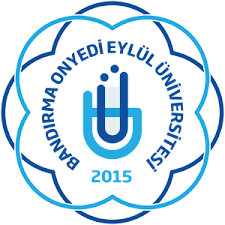 BANDIRMA ONYEDİ EYLÜL ÜNİVERSİTESİSAĞLIK BİLİMLERİ FAKÜLTESİFİZYOTERAPİ VE REHABİLİTASYON BÖLÜMÜFTR4104 KLİNİK UYGULAMA I DERSİ BAŞVURU SÖZLEŞMESİFTR4104 Klinik Uygulama I Dersi Yapacak Öğrencinin;FTR4104 Klinik Uygulama I Dersi Yapacak Öğrencinin;FTR4104 Klinik Uygulama I Dersi Yapacak Öğrencinin;FTR4104 Klinik Uygulama I Dersi Yapacak Öğrencinin;FTR4104 Klinik Uygulama I Dersi Yapacak Öğrencinin;FTR4104 Klinik Uygulama I Dersi Yapacak Öğrencinin;FTR4104 Klinik Uygulama I Dersi Yapacak Öğrencinin;FTR4104 Klinik Uygulama I Dersi Yapacak Öğrencinin;Adı SoyadıFotoğrafFotoğrafTC. Kimlik NoFotoğrafFotoğrafBaba AdıFotoğrafFotoğrafAnne AdıFotoğrafFotoğrafDoğum Yeri ve TarihiFotoğrafFotoğrafTelefon NoFotoğrafFotoğrafİkametgâh AdresiÖğrencinin SGK Güvencesi Anne/BabaAnne/BabaEşKendim Çalışıyorum, SGK’lıyımSGK’lıyım, primimi kendim ödüyorumSGK’lıyım, primimi kendim ödüyorumSGK’lı değilimSGK’lı değilimDiğerÖğrencinin SGK Güvencesi 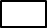 Üniversite/Fakülte Adı BölümüÖğrenci No Başlangıç TarihiBitiş TarihiBu belge üzerindeki bilgilerin doğru olduğunu beyan ediyor ve yanlış beyan/staj yerine gitmeme veya yarıda bırakma gibi durumlarda sigorta işlemleri nedeni ile doğacak yasal para cezasını ödeyeceğimi ve belirtilen tarihler arasında staj yapacağımı taahhüt ederim. Bu belge üzerindeki bilgilerin doğru olduğunu beyan ediyor ve yanlış beyan/staj yerine gitmeme veya yarıda bırakma gibi durumlarda sigorta işlemleri nedeni ile doğacak yasal para cezasını ödeyeceğimi ve belirtilen tarihler arasında staj yapacağımı taahhüt ederim. Bu belge üzerindeki bilgilerin doğru olduğunu beyan ediyor ve yanlış beyan/staj yerine gitmeme veya yarıda bırakma gibi durumlarda sigorta işlemleri nedeni ile doğacak yasal para cezasını ödeyeceğimi ve belirtilen tarihler arasında staj yapacağımı taahhüt ederim. Bu belge üzerindeki bilgilerin doğru olduğunu beyan ediyor ve yanlış beyan/staj yerine gitmeme veya yarıda bırakma gibi durumlarda sigorta işlemleri nedeni ile doğacak yasal para cezasını ödeyeceğimi ve belirtilen tarihler arasında staj yapacağımı taahhüt ederim. Bu belge üzerindeki bilgilerin doğru olduğunu beyan ediyor ve yanlış beyan/staj yerine gitmeme veya yarıda bırakma gibi durumlarda sigorta işlemleri nedeni ile doğacak yasal para cezasını ödeyeceğimi ve belirtilen tarihler arasında staj yapacağımı taahhüt ederim. Bu belge üzerindeki bilgilerin doğru olduğunu beyan ediyor ve yanlış beyan/staj yerine gitmeme veya yarıda bırakma gibi durumlarda sigorta işlemleri nedeni ile doğacak yasal para cezasını ödeyeceğimi ve belirtilen tarihler arasında staj yapacağımı taahhüt ederim. Bu belge üzerindeki bilgilerin doğru olduğunu beyan ediyor ve yanlış beyan/staj yerine gitmeme veya yarıda bırakma gibi durumlarda sigorta işlemleri nedeni ile doğacak yasal para cezasını ödeyeceğimi ve belirtilen tarihler arasında staj yapacağımı taahhüt ederim. Bu belge üzerindeki bilgilerin doğru olduğunu beyan ediyor ve yanlış beyan/staj yerine gitmeme veya yarıda bırakma gibi durumlarda sigorta işlemleri nedeni ile doğacak yasal para cezasını ödeyeceğimi ve belirtilen tarihler arasında staj yapacağımı taahhüt ederim. Bu belge üzerindeki bilgilerin doğru olduğunu beyan ediyor ve yanlış beyan/staj yerine gitmeme veya yarıda bırakma gibi durumlarda sigorta işlemleri nedeni ile doğacak yasal para cezasını ödeyeceğimi ve belirtilen tarihler arasında staj yapacağımı taahhüt ederim. Bu belge üzerindeki bilgilerin doğru olduğunu beyan ediyor ve yanlış beyan/staj yerine gitmeme veya yarıda bırakma gibi durumlarda sigorta işlemleri nedeni ile doğacak yasal para cezasını ödeyeceğimi ve belirtilen tarihler arasında staj yapacağımı taahhüt ederim. Öğrencinin Adı Soyadı: Tarih ve İmza:Öğrencinin Adı Soyadı: Tarih ve İmza:Öğrencinin Adı Soyadı: Tarih ve İmza:Uygulama Yapılacak Yerin;Uygulama Yapılacak Yerin;Uygulama Yapılacak Yerin;AdıAdresiTel NoE-PostaBölüm Başkanı (İmza/Kaşe)Bölüm Başkanı (İmza/Kaşe)Dekan (İmza/Kaşe)Dekan (İmza/Kaşe)Dekan (İmza/Kaşe)Dekan (İmza/Kaşe)İşveren (İmza/Kaşe)İşveren (İmza/Kaşe)İşveren (İmza/Kaşe)İşveren (İmza/Kaşe)…/…/20……/…/20……/…/20……/…/20……/…/20……/…/20……/…/20……/…/20……/…/20……/…/20…